                                                                 ΕΡΤ Α.Ε.ΤΜΗΜΑ ΔΙΕΘΝΩΝ ΤΗΛΕΟΠΤΙΚΩΝ ΕΚΠΟΜΠΩΝΔΟΡΥΦΟΡΙΚΟ ΠΡΟΓΡΑΜΜΑ         Εβδομαδιαίο    πρόγραμμα  08/04/17 -  14/04/17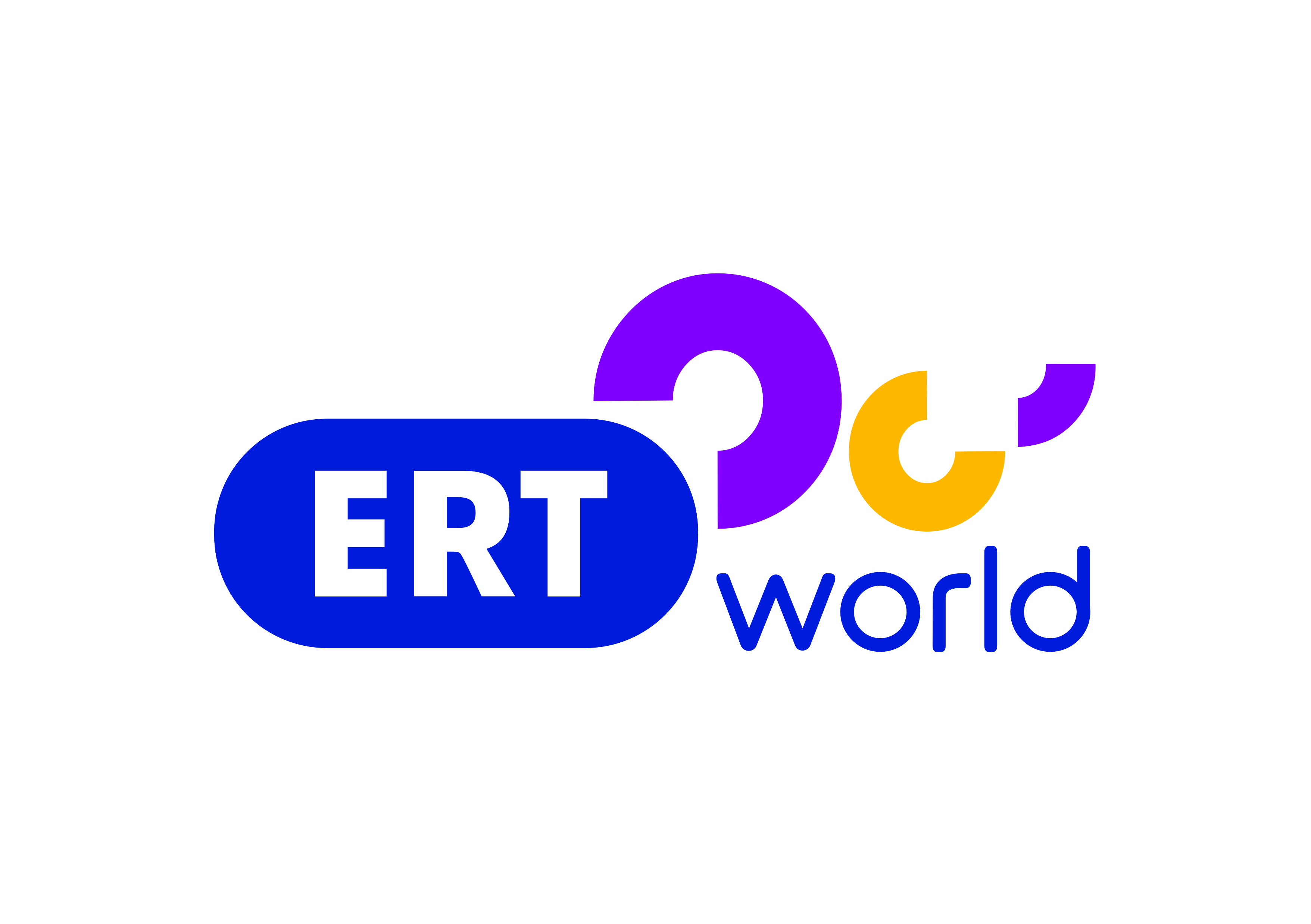  Σύνθεση και Ροή Προγράμματος                                ΣΑΒΒΑΤΟ   8/407.00        ΜΑΖΙ ΤΟ ΣΑΒΒΑΤΟΚΥΡΙΑΚΟ11.00        ΠΑΜΕ ΑΛΛΙΩΣ12.00        ΔΕΛΤΙΟ ΕΙΔΗΣΕΩΝ12.30        ΕΠΤΑ13.30         ΔΙΑΣΠΟΡΑ      15.00        ΔΕΛΤΙΟ ΕΙΔΗΣΕΩΝ16.00        ΕΡΤ report17.00         Η ΜΗΧΑΝΗ ΤΟΥ ΧΡΟΝΟΥ18.00         ΔΕΛΤΙΟ ΕΙΔΗΣΕΩΝ18.30         ΒΥΖΑΝΤΙΝΗ ΚΑΙ ΜΕΤΑΒΥΖΑΝΤΙΝΗ ΤΕΧΝΗ ΣΤΗΝ ΕΛΛΑΔΑ 19.00         ΟΙΝΟΣ Ο ΑΓΑΠΗΤΟΣ20.00          ΟΙ ΒΙΒΛΙΟΘΗΚΕΣ ΤΗΣ ΑΘΗΝΑΣ      20.55          ΚΕΝΤΡΙΚΟ ΔΕΛΤΙΟ ΕΙΔΗΣΕΩΝ22.00          ΕΝΑΛΛΑΚΤΙΚΑ ARTΟΠΟΙΗΜΑΤΑ23.00          ΕΚ ΤΟΥ ΠΛΗΣΙΟΝ--------------------------------------------------------------------------------------      00.00         ΔΙΑΣΠΟΡΑ01.30         Η ΜΗΧΑΝΗ ΤΟΥ ΧΡΟΝΟΥ02.30         ΕΡΤ report03.30         ΒΥΖΑΝΤΙΝΗ ΚΑΙ ΜΕΤΑΒΥΖΑΝΤΙΝΗ ΤΕΧΝΗ ΣΤΗΝ ΕΛΛΑΔΑ04.00         ΟΙΝΟΣ Ο ΑΓΑΠΗΤΟΣ05.00         ΟΙ ΒΙΒΛΙΟΘΗΚΕΣ ΤΗΣ ΑΘΗΝΑΣ      06.00         ΕΝΑΛΛΑΚΤΙΚΑ ARTΟΠΟΙΗΜΑΤΑ                                        ΚΥΡΙΑΚΗ     9/407.00          ΕΚ ΤΟΥ ΠΛΗΣΙΟΝ08.00          ΘΕΙΑ ΛΕΙΤΟΥΡΓΙΑ  10.30         ΦΩΤΕΙΝΑ ΜΟΝΟΠΑΤΙΑ11.20         ΤΟΠΙΚΕΣ ΚΟΥΖΙΝΕΣ12.00          ΔΕΛΤΙΟ ΕΙΔΗΣΕΩΝ12.15          ΕΠΩΝΥΜΩΣ           13.00          ΤΟ ΑΛΑΤΙ ΤΗΣ ΓΗΣ  15.00          ΔΕΛΤΙΟ ΕΙΔΗΣΕΩΝ16.00          ΠΡΟΣΩΠΙΚΑ17.00          28 ΦΟΡΕΣ ΕΥΡΩΠΗ 18.00           ΔΕΛΤΙΟ ΕΙΔΗΣΕΩΝ 18.30           ΑΝΙΜΕΡΤ19.00           ΑΘΗΝΑ ΚΑΛΕΙ ΜΟΣΧΑ         20.00          ΑΠΟ ΑΓΚΑΘΙ ΡΟΔΟ20.55           ΚΕΝΤΡΙΚΟ ΔΕΛΤΙΟ ΕΙΔΗΣΕΩΝ           21.30          ΣΤΗΝ ΥΓΕΙΑ ΜΑΣ----------------------------------------------------------------------------------------------00.30          ΤΟΠΙΚΕΣ ΚΟΥΖΙΝΕΣ01.30          ΦΩΤΕΙΝΑ ΜΟΝΟΠΑΤΙΑ02.20          ΕΠΩΝΥΜΩΣ03.00          ΠΡΟΣΩΠΙΚΑ04.00          28 ΦΟΡΕΣ ΕΥΡΩΠΗ 05.00          ΑΠΟ ΑΓΚΑΘΙ ΡΟΔΟ                                      ΔΕΥΤΕΡΑ   10/4
06.00           ΠΡΩΤΟ  ΔΕΛΤΙΟ ΕΙΔΗΣΕΩΝ  07.00           ΠΡΩΙΝΗ  ΖΩΝΗ07.45           ΔΕΛΤΙΟ EURONEWS08.00            ΠΡΩΙΝΗ   ΖΩΝΗ10.00           10 ΣΤΗΝ ΕΝΗΜΕΡΩΣΗ  12.00            ΔΕΛΤΙΟ ΕΙΔΗΣΕΩΝ  13.00            ΑΓΡΟWEEK13.50            ΓΕΥΣΕΙΣ ΑΠΟ ΕΛΛΑΔΑ14.30            ΑΚΡΟΑΣΙΣ – ΒΑΣΙΛΗΣ ΤΣΑΜΠΡΟΠΟΥΛΟΣ  «Μ.ΔΕΥΤΕΡΑ»
15.00            ΔΕΛΤΙΟ ΕΙΔΗΣΕΩΝ 16.00            ΣΤΑΣΗ ΕΡΤ 17.30             Η ΖΩΗ ΜΟΥ , Η ΥΓΕΙΑ ΜΟΥ18.00            ΔΕΛΤΙΟ ΕΙΔΗΣΕΩΝ18.15            ΑΙΘΟΥΣΑ ΣΥΝΤΑΞΗΣ 19.40           Η  ΜΗΧΑΝΗ  ΤΟΥ  ΧΡΟΝΟΥ20.45           Ο ΚΑΙΡΟΣ ΣΤΗΝ ΩΡΑ ΤΟΥ20.55           ΚΕΝΤΡΙΚΟ ΔΕΛΤΙΟ ΕΙΔΗΣΕΩΝ22.00          ΠΟΛΙΤΙΣΤΙΚΟ ΔΕΛΤΙΟ 22.15          ΕΡΤ FOCUS00.00           ΕΙΔΗΣΕΙΣ------------------------------------------------------------------------- 00.30           ΕΠΙΚΟΙΝΩΝΙΑ  (Μ)02.00           ΣΤΑΣΗ ΕΡΤ03.30           ΑΙΘΟΥΣΑ ΣΥΝΤΑΞΗΣ                             05.00           ΓΕΥΣΕΙΣ ΑΠΟ ΕΛΛΑΔΑ05.40          ΣΑΝ ΣΗΜΕΡΑ ΤΟΝ 20ο ΑΙΩΝΑ                                          ΤΡΙΤΗ        11/406.00           ΠΡΩΤΟ  ΔΕΛΤΙΟ ΕΙΔΗΣΕΩΝ  07.00           ΠΡΩΙΝΗ  ΖΩΝΗ07.45           ΔΕΛΤΙΟ EURONEWS08.00            ΠΡΩΙΝΗ   ΖΩΝΗ10.00           10 ΣΤΗΝ ΕΝΗΜΕΡΩΣΗ  12.00            ΔΕΛΤΙΟ ΕΙΔΗΣΕΩΝ  13.00            ΜΙΛΑΜΕ ΕΛΕΥΘΕΡΑ13.50            ΓΕΥΣΕΙΣ ΑΠΟ ΕΛΛΑΔΑ14.30           ΑΚΡΟΑΣΙΣ – ΒΑΣΙΛΗΣ ΤΣΑΜΠΡΟΠΟΥΛΟΣ  «Μ.ΤΡΙΤΗ»
15.00            ΔΕΛΤΙΟ ΕΙΔΗΣΕΩΝ 16.00            ΣΤΑΣΗ ΕΡΤ 17.30            Η ΖΩΗ ΜΟΥ , Η ΥΓΕΙΑ ΜΟΥ18.00            ΔΕΛΤΙΟ ΕΙΔΗΣΕΩΝ18.15            ΑΙΘΟΥΣΑ ΣΥΝΤΑΞΗΣ 19.40          Η  ΜΗΧΑΝΗ  ΤΟΥ  ΧΡΟΝΟΥ20.45           O ΚΑΙΡΟΣ ΣΤΗΝ ΩΡΑ ΤΟΥ20.55           ΚΕΝΤΡΙΚΟ ΔΕΛΤΙΟ ΕΙΔΗΣΕΩΝ22.15           ΣΑΝ ΣΗΜΕΡΑ ΤΟΝ 20ο ΑΙΩΝΑ22.30          Ο ΚΟΣΜΟΣ ΤΩΝ ΣΠΟΡ  (Μ)23.15           ΕΔΩ ΠΟΥ ΤΑ ΛΕΜΕ   (Μ)00.30           ΕΠΙΚΟΙΝΩΝΙΑ  (Μ)--------------------------------------------------------------------------------02.00           ΣΤΑΣΗ ΕΡΤ03.30           ΑΙΘΟΥΣΑ ΣΥΝΤΑΞΗΣ05.00           ΓΕΥΣΕΙΣ ΑΠΟ ΕΛΛΑΔΑ05.40          ΣΑΝ ΣΗΜΕΡΑ ΤΟΝ 20ο ΑΙΩΝΑ                                            ΤΕΤΑΡΤΗ   12/406.00           ΠΡΩΤΟ  ΔΕΛΤΙΟ ΕΙΔΗΣΕΩΝ  07.00           ΠΡΩΙΝΗ  ΖΩΝΗ07.45           ΔΕΛΤΙΟ EURONEWS08.00           ΠΡΩΙΝΗ   ΖΩΝΗ10.00           10 ΣΤΗΝ ΕΝΗΜΕΡΩΣΗ  12.00            ΔΕΛΤΙΟ ΕΙΔΗΣΕΩΝ  13.00            ROADS13.50            ΓΕΥΣΕΙΣ ΑΠΟ ΕΛΛΑΔΑ14.30           ΑΚΡΟΑΣΙΣ – ΒΑΣΙΛΗΣ ΤΣΑΜΠΡΟΠΟΥΛΟΣ  «Μ.ΤΕΤΑΡΤΗ»
15.00            ΔΕΛΤΙΟ ΕΙΔΗΣΕΩΝ 16.00            ΣΤΑΣΗ ΕΡΤ 17.30            Η ΖΩΗ ΜΟΥ , Η ΥΓΕΙΑ ΜΟΥ18.00            ΔΕΛΤΙΟ ΕΙΔΗΣΕΩΝ18.15            ΑΙΘΟΥΣΑ ΣΥΝΤΑΞΗΣ 19.40          Η  ΜΗΧΑΝΗ  ΤΟΥ  ΧΡΟΝΟΥ20.45           O ΚΑΙΡΟΣ ΣΤΗΝ ΩΡΑ ΤΟΥ20.55           ΚΕΝΤΡΙΚΟ ΔΕΛΤΙΟ ΕΙΔΗΣΕΩΝ21.45           SOCIAL GROWTH22.15           ΣΑΝ ΣΗΜΕΡΑ ΤΟΝ 20ο ΑΙΩΝΑ22.30           Ο ΚΟΣΜΟΣ ΤΩΝ ΣΠΟΡ  (Μ)23.15           ΕΔΩ ΠΟΥ ΤΑ ΛΕΜΕ   (Μ)00.30           ΕΠΙΚΟΙΝΩΝΙΑ  (Μ)--------------------------------------------------------------------------------02.00           ΣΤΑΣΗ ΕΡΤ03.30           ΑΙΘΟΥΣΑ ΣΥΝΤΑΞΗΣ05.00           ΓΕΥΣΕΙΣ ΑΠΟ ΕΛΛΑΔΑ05.40          ΣΑΝ ΣΗΜΕΡΑ ΤΟΝ 20ο ΑΙΩΝΑ                                                 ΠΕΜΠΤΗ   13/406.00          ΠΡΩΤΟ  ΔΕΛΤΙΟ ΕΙΔΗΣΕΩΝ  07.00          ΠΡΩΙΝΗ  ΖΩΝΗ07.45          ΔΕΛΤΙΟ EURONEWS08.00           ΠΡΩΙΝΗ   ΖΩΝΗ10.00          10 ΣΤΗΝ ΕΝΗΜΕΡΩΣΗ  12.00          ΔΕΛΤΙΟ ΕΙΔΗΣΕΩΝ  13.00          ALLERT 3    13.50          ΓΕΥΣΕΙΣ ΑΠΟ ΕΛΛΑΔΑ14.30           ΑΚΡΟΑΣΙΣ – ΒΑΣΙΛΗΣ ΤΣΑΜΠΡΟΠΟΥΛΟΣ  «Μ.ΠΕΜΠΤΗ»
15.00           ΔΕΛΤΙΟ ΕΙΔΗΣΕΩΝ 16.00           ΣΤΑΣΗ ΕΡΤ 17.30           Η ΖΩΗ ΜΟΥ , Η ΥΓΕΙΑ ΜΟΥ18.00           ΔΕΛΤΙΟ ΕΙΔΗΣΕΩΝ18.15          ΧΑΡΑ ΘΕΟΥ           19.00          ΑΚΟΛΟΥΘΙΑ ΤΩΝ ΑΓΙΩΝ  ΠΑΘΩΝ23.15           ΕΠΙΚΡΑΝΘΗ «Μ.ΠΕΜΠΤΗ»23.30          ΜΗΝ ΠΥΡΟΒΟΛΕΙΤΕ ΤΟΝ ΠΙΑΝΙΣΤΑ00.30           ΕΠΙΚΟΙΝΩΝΙΑ  (Μ)02.00           ΣΤΑΣΗ ΕΡΤ 03.30           ΧΑΡΑ ΘΕΟΥ04.30           Η ΖΩΗ ΜΟΥ Η ΥΓΕΙΑ ΜΟΥ 05.00           ΓΕΥΣΕΙΣ ΑΠΟ ΕΛΛΑΔΑ05.40          ΣΑΝ ΣΗΜΕΡΑ ΤΟΝ 20ο ΑΙΩΝΑ                          ΠΑΡΑΣΚΕΥΗ          14/4
06.00         ΜΟΝΗ ΑΓΙΑΣ ΑΙΚΑΤΕΡΙΝΗΣ ΤΟΥ ΣΙΝΑ07.00         ΙΧΝΗΛΑΤΕΣ  «ΠΕΡΙ ΘΑΝΑΤΟΥ» 08.00         ΑΚΟΛΟΥΘΙΑ ΤΩΝ ΜΕΓΑΛΩΝ ΩΡΩΝ ΚΑΙ ΤΟΥ ΕΣΠΕΡΙΝΟΥ 12.30         ΦΩΤΕΙΝΑ ΜΟΝΟΠΑΤΙΑ13.30          ΒΥΖΑΝΤΙΝΗ ΚΑΙ ΜΕΤΑΒΥΖΑΝΤΙΝΗ ΤΕΧΝΗ ΣΤΗΝ ΕΛΛΑΔΑ14.30          ΑΚΡΟΑΣΙΣ – ΒΑΣΙΛΗΣ ΤΣΑΜΠΡΟΠΟΥΛΟΣ «Μ.ΠΑΡΑΣΚΕΥΗ»15.00          ΔΕΛΤΙΟ ΕΙΔΗΣΕΩΝ 16.00           ΜΕΣΟΓΕΙΑΚΟ ΤΡΙΠΤΥΧΟ ΓΙΑ ΤΑ ΠΑΘΗ17.00          Ο ΔΡΟΜΟΣ ΤΟΥ ΜΑΡΤΥΡΙΟΥ17.50           Ω, ΓΛΥΚΥ ΜΟΥ ΕΑΡ19.00           ΑΚΟΛΟΥΘΙΑ  ΚΑΙ ΠΕΡΙΦΟΡΑ ΤΟΥ ΕΠΙΤΑΦΙΟΥ22.30           ΤΕΧΝΙΤΕΣ ΚΑΙ ΕΡΓΑΣΤΗΡΙΑ  «ΒΥΖΑΝΤΙΝΟΙ ΕΣΠΕΡΙΝΟΙ»23.00          ΜΟΥΣΙΚΟ ΠΡΟΓΡΑΜΜΑ  «ΕΡΧΟΜΕΝΟΣ Ο ΚΥΡΙΟΣ»            00.00           ΜΟΝΗ ΑΓΙΑΣ ΑΙΚΑΤΕΡΙΝΗΣ ΤΟΥ ΣΙΝΑ01.00           ΙΧΝΗΛΑΤΕΣ  «ΠΕΡΙ ΘΑΝΑΤΟΥ»02.00           ΦΩΤΕΙΝΑ ΜΟΝΟΠΑΤΙΑ03.00           ΜΕΣΟΓΕΙΑΚΟ ΤΡΙΠΤΥΧΟ ΓΙΑ ΤΑ ΠΑΘΗ04.00           Ο ΔΡΟΜΟΣ ΤΟΥ ΜΑΡΤΥΡΙΟΥ 05.00           Ω, ΓΛΥΚΥ ΜΟΥ ΕΑΡ